 Minutes of Board of Trustees Meeting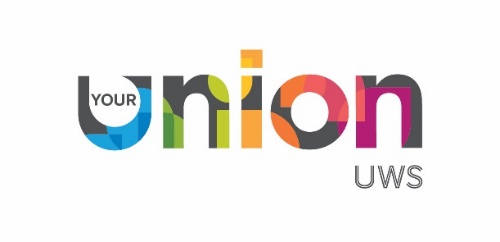 Wednesday 27th of April, via TeamsMinutesAction Log – for Board of Trustees Overdue Action (red text) Live (amber text) Complete (green text)                                                               Members Present                                                               Members Present                                                               Members PresentNameTitleEGEllie GomersallPresident - ChairRWRoddy WilliamsonExternal Trustee MHMark HamiltonExternal TrusteeYQYusuf QureshiExternal TrusteeKRKaruna Rinkk (Shivani)Student TrusteeKSKimberly SlessorStudent TrusteeDLDavid LewisStudent TrusteeKMKevin MiguimVP EducationCMClaire MorrisVP Student Development                                                                    In Attendance                                                                    In Attendance                                                                    In AttendanceSDSinéad DalyCEODDDavid DevlinHead of Student Union Support ServicesRARose Allison Venues ManagerCSCristina ScarafileFinance & Admin Assistant (Minute)                                                                        Apologies                                                                        Apologies                                                                        ApologiesMMcRMark McRitchieExternal TrusteeCWCatherine WhatleyStudent TrusteeLHLuke HumberstoneVP Welfare and Wellbeing RSRomina ScottFinance Manger Item NoItemLeadWelcome/Previous MinutesEveryone was welcomed along to the meeting today and thanked for their attendanceWe will approve the 27th of March’s minutes and this meetings minutes at the next Board meeting.ChairChief Exec Proposals for considerationSinéad advised the meeting of the following points;The University will be giving the Union a 10% uplift to our Block Grant for next year which is much less in what we needed to fulfil all the proposals we wanted to do. On Monday Sinéad met with UWS Commercial to see if they could offer us any support as advised by UWS, however UWS Commercial advised they are not in a position to help us.  They have already reduced their staff to minimise their outgoings due to also not making as much income.Sinéad went on to discuss the below figures;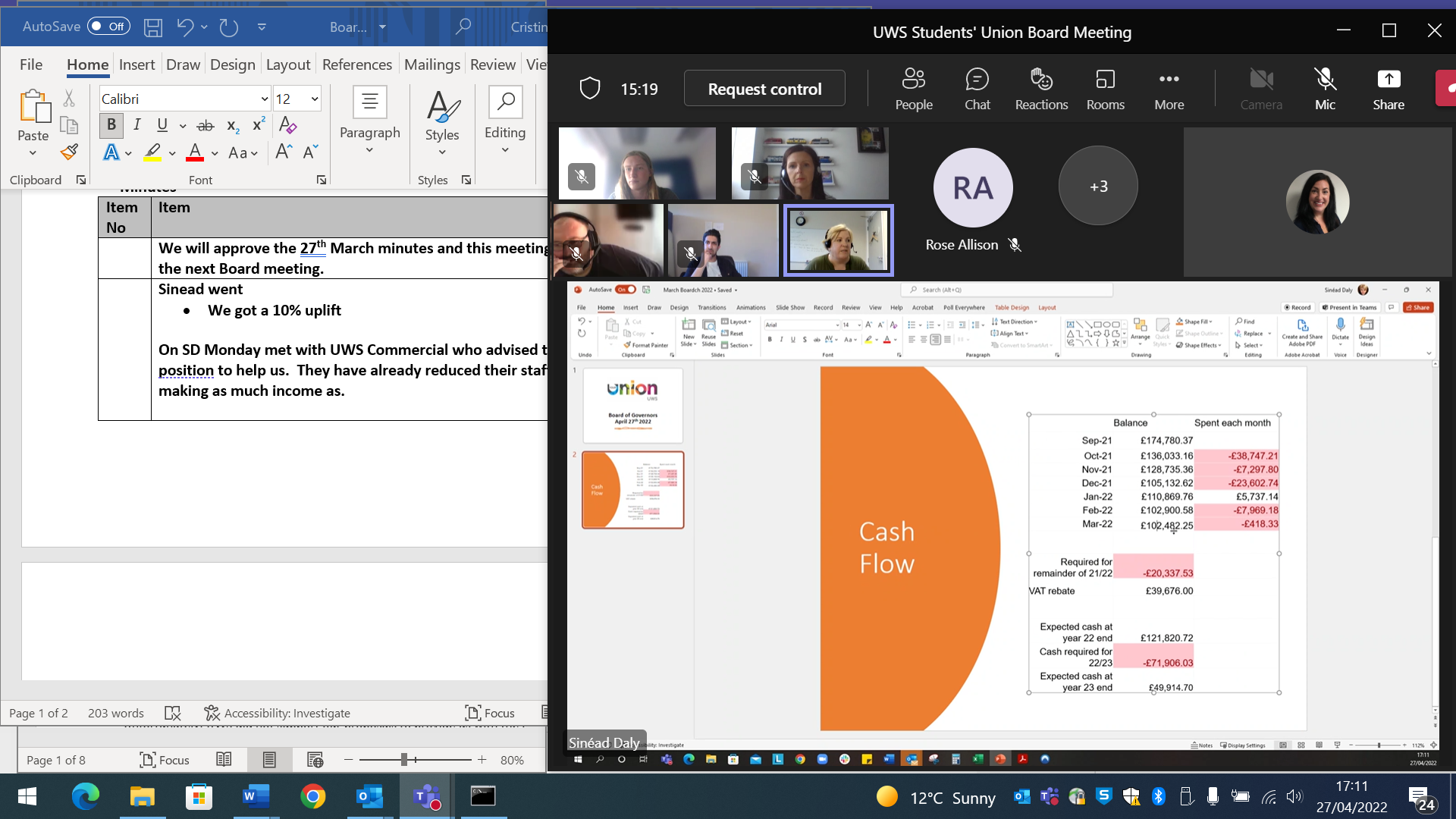 Q) Are the university adding additional funding due to the increase in gas and electricity?A) No as the 10% uplift is to include this.Q) Is there any other funding we can access for example from the Scottish Government?A) All extra funding has exhausted.  We are looking at the possibility of another entity/pub taking over Ayr.Sinéad added as our outgoings are different from month to month, we are going to ask university to dispense the grant income, so payments are in line with this, as we did last year, so we have enough in the bank each month. Q) What has the footfall been like in commercial over the last while?A) Rose advised the footfall is following patterns from 2019/20, we have managed to keep more engagement this year, but the natural dips are still present for example dips during exam time.  Student’s feedback was that they do want us to continue to arrange events and this is showing as the events have been successful and there are a lot of returning customers. Sinéad opened the meeting for discussion regarding the proposal for Ayr which is to drastically alter the provision, by closing the campus and offer a monthly event using the central commercial staff to cover this regarding staffing. Ellie wanted members to be aware of the risk regarding the political context/consequences of doing this, and if we do proceed with the proposal that we need to be really clear to students that we do not want to do this.Q) How much does it cost to keep Ayr open for the year?A) For staff only, it is £25,000. Paisley had been subsidising Ayr as it was loss making.  Q) Regarding the university’s relationship with local businesses, is there a possibility of speaking to these businesses and see if they can invest some funds?A) This is something we could ask to see if there is any potential of this.  Also, another option we could look at is a local pub possibly taking over the space.Q) What would happen to the space if it closed?A) We have staff there 3 days a week so can be used by students when requested.  Currently it is being used by students for various cinema nights.  Q) Why does the University not integrate this space with regards to their music school for example and use it for live bands, open mic etc so they can showcase their work? Or put on events and charge at the door?A) It was agreed this would be good if the university did this.  Rose advised however, that regarding open mic, she received feedback that the equipment quality was not great.The space has been used a lot by students for create videos.Regarding charging at door, Rose advised from experience she has had numerous students leave at the door refusing to pay an entrance fee.  Additionally, a student put on a night and charged an entrance fee which resulted in only 15 people turned up. Q) Ayr college cooking class could we utilise them?A) Ellie advised that she had looked into them already and they would not support this.Rose has also been trying to get in contact with Ayrshire College and had very limited feedback.Sinéad added the following comments;All the ideas above were great however, if we don’t have a member of staff at Ayr we will be unable to deliver on these.Regarding the Bar Supervisor in Paisley, from a Health and Safety and logistical perspective it would not be feasible to run Paisley without Rose having a second in command to provide the level of service to students we would like to provide. Sabbatical officer support to be altered due to funding and instead reconfigure our Student Rep and Training Coordinator to include sabbatical officer support.Membership Admin support would have a huge effect in freeing up the Coordinators to focus on the engagement work.Proposal to amend the London post to be a Student Rep Coordinator based in London.Ellie encouraged everyone to add any feedback/comments on the Teams page over the next week or so.Sinéad advised budgets and further information will be sent out to assist with decision making.Chair/ SinéadDate of Next meeting Wednesday 25th of May – time to be advisedLevel 2 of Student Union.  Meeting DateItem Item TitleActionOwnerDue dateUpdate22nd Mar202230.7Chief Executive ReportBylaw’s update will go to the June meeting. Sinéad will forward these on. Bylaw reviews to be built in the annual action plan review in December.SDSDJune MeetingDecember22nd Mar202230.9Health and SafetySinéad to meet with Rose and David on follow up actions for current incident reports which are outstanding.SDFor next Health & Safety meeting.7th Dec 202129.4Finance Report Bounce Back Loan – Report to be produced against what was spent against this loan for the Level 4 refurbishment. RSFor next meetingComplete and in March Finance Report7th Dec 202129.5KPI UpdateKPI’s be organized into a traffic light system to make this earlier to read.SD/DD21st Dec Complete 7th Dec 202129.6Support Services and Representation Team ReportMore advertising required regarding information of the hardship funds available, and the student services support we have to assist with mental health. DDasapT.B.A7th Dec 202129.7Sabb UpdateEG to post her Sabb report on Teams.EG8th DecComplete7th Dec 202129.9Chief Executive ReportSD/RA/EG to meet with Estates to plan what building improvements are needed. Before AGM Meeting starts, to go through Governance spreadsheet regarding Bi-Laws that need urgently reviewed.SD/RA/EGSD21st Dec27th JanCompleteNot completebefore AGM but on agenda for March meeting7th Dec 202129.12MeetingsAgenda & Notice for AGM needs to be sent out before 16th December. HR Committee date to be agreed DDEG/CS16th DecComplete Complete29.13AOCBReview of our Articles of Association - Amend Memorandum to be reviewed annually. Can we check with Student Council regarding name change?  EG will put on next Student Council agenda in February. Notifiable Events – Ensure future training is updated to include this e.g., add slides to trustee training. SDSLSDAnnuallyFebruaryOngoing Needs to go out via email as missed on last student council. Court representative. Sabina will doComplete28th Sept 202128.3Feedback from Board Development DayApproval needed for photo and bio added to websiteTraining Needs Analysis to be completedFinance Report to include funding stream informationYQ & KSTrusteesSD & RSApproved.  Waiting on bio’s to add to website click here to view - Cristina chased 31/3/22TNA hasn’t happened yetComplete28th Sept 202128.5Commercial UpdateFood salesSC & RA12th OctThis is being monitored28th Sept 202128.7Support Services & Representation TeamStudent Survey updates to be shared with BoardKPI’s added to Agenda for next meetingDDDDCompleteComplete28th Sept 202128.8Sabb UpdateCouncil Policies to be circulatedEG12th OctComplete28th Sept 202128.9Chief Exec ReportAudit structure to be collated and advised to BoardFeedback from staff regarding incentivesSD & CSSDComplete28th Sept 202128.10For Board ApprovalPolicy Proposal to be put on teams for discussionSD & CSNo longer required28th Sept 202128.11Schedule of MeetingsTo be put up on teams for discussionSD & CSOngoing25th June 202127.2Board MembershipUpdate Companies HouseSD9th JulyComplete25th June 202127.4 aFinance ReportInform the bank and update finance policy to reflect increase in daily banking limit to £45KRSBank informed and Finance Policy being worked on25th June 202127.4 cFinance ReportCheck how the figure of £118,000 (commercial income) compared to previous years. SDCommercial income for 19-20 (exc grant was £149,810 until March 2020) it was £157,157 for year-end 2019.25th June 202127.4 cFinance ReportReview Admin staffing provision in 6 months.EG (chair)Jan 2022EG to ensure it’s on the agenda for board meeting in the new year. 25th June 202127.6Support Services and Representation TeamShare student survey with Board.DD / SDCompleted.  Is on Teams and was shared as part of development day.  On agenda for Sept meeting.26th March 202127.2Appointment Committee UpdateKeep board informed of progress re. recruitment INThere are 3 Trustees for adoption onto the Board at the June meeting. This means we now have a full complement of Trustees. 26th March 202127.4Finance ReportRevisit Budget once Block Grant is confirmed. Plan needs to be developed for Bounce Back LoanRSSDJune 21Block Grant confirmed ast £650,000 and on the agenda. Budget of £25k approved to invest in our office space. 26th March 202127.5Commercial ReportUpdate the Risk Assessment to take cognisance of organisational and health and safety risks.RAJune 21On agenda for approval 26th March 202127.6Support Services and Representation TeamAmend the paper to remove reference to Ellie being first trans woman elected as President. Acknowledge the huge achievements made by the Students Support Services team – in particular the marvelous levels of engagement in our Rep Systems, Student Councils and election. DDCompleted26th March 202127.8Bye Law 6 – Referenda and PoliciesThere was a discussion what is meant by the definition of a policy and policy decision. It was agreed that this section of the Bye Law should be part of a wider discussion and evaluation of student council and policy submission.DDWill be done as part of a democracy review.26th Mar202127.8 cReferendum on Strike ActionIf the strike is to go ahead we need to seek legal advice on any potential risk for the Union, for example, being sued if a student fails their exams for taking action etc.SDStudent Council decided not to go ahead with the referendum so no action needed. 18th Dec 2025.3Board Membership & recruitment updateGo to advert again in New Year – we’ll put a deadline of end of the first week in February for Student Trustees.  Ismail, Sinead and Luke will meet in January to finalise process for recruitment. Consider whether Bye Law for Appointments committee needs updated.LH / INJan 29Completed 18th Dec 2025.6Audit and Risk Committee Report Finance policy needs updated to reflect new positions and SODA.SDMarch 21Completed18th Dec 2025.7Chief Exec ReportReport from UWS Governance Review:Review Bye Law 3a Meet re. License to Occupy - SDSDMarch 21Was reviewed and updated.License to occupy – University have agreed for us to pay for just general internal repair and upkeep. 18th Dec 2025.9Constitutional IssuesNUS affiliation – Action: Check if we are required to check with Student Voice – unsure if a referendum is required.  We will check our governance and NUS if it’s necessary. Completed – no referendum required. 18th Dec 2025.10HR Committee ReportBuilding Communities Student Engagement Post - Additional hours – agreed to go consultancy basis – Sinead to send out appeal to NUS Scotland network to see if there is anyone suitable that can help.   David and Sinead to take forward in January.SDJan 21Completed and she is in post. 14th October 24.1Welcome / Declaration of interestsAll directors to send proof of ID and address for AuditorsSDcompleted14th October 24.6Finance ReportSD to arrange meeting with Archie McIver, new Director of FinanceSDcompleted14th October 24.7Chief Exec ReportMOU approved and to be sent to Emma. SDcompleted14th October 24.8Sabb ReportAgreed to have a board meeting to present the Sabb team plans of work. INCompleted 15th June23.2Budget Options PaperPrepare a draft finance paper for Court – but will circulate to board for comment before sendingSDCompleted28th May22.3Board membership UpdateArrange interview date for External TrusteeUpdate recruitment packs and undertake recruitment drive with studentsIN & Appt CtteINSDCompleted but felt he was an unsuitable candidate. 28th May22.3Board membership UpdateInform Companies House of updated trusteesSDCompleted28th May22.3Board membership UpdateAudit and Risk Committee Membership: agree Student Trustee Membership in Sept / October when we’ve completed recruitment.BoGDates sent out and recruitment underway for student trustees28th May22.3Board Membership UpdateAgree Dates for all Sub Committees and BoG for the Next YearINCompleted28th May22.4Strategic PlanTake forward amendments and publication of the Strategic Plan.Agreed to take forward as part of AGM.SDCompleted28th May22.4Strategic PlanAgree operational plans and KPI’s so we can measure our progress.Action: December board will have agreed SD / DD / Sabbs / BoGCompleted28th May22.6Finance ReportApply for Bounce Back LoanSDCompleted and successfully applied for £50k28th May22.8Chief Exec ReportSD to send fortnightly reports to BoG with updatesSDNot sent fortnightly due to annual leave and staff being back at work. 28th May22.10Date of Next MeetingArrange BoG meeting once Block Grant ApprovedINCompleted 